КГБУ ДО «Алтайский краевой дворец творчества детей и молодежи»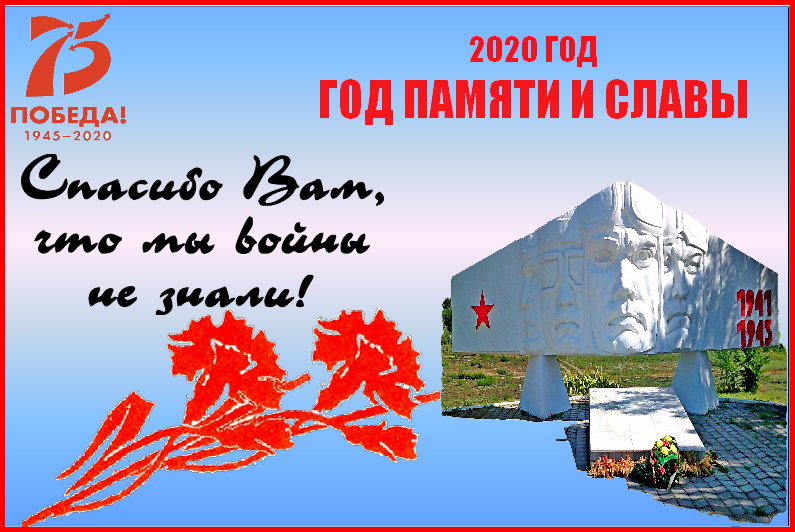 Методическиерекомендации по организации ипроведению дистанционных конкурсовхудожественной и социально-педагогической направленностей,посвященных 75-летию Победы в Великой Отечественной войнеБарнаул, 2020 г.Методические рекомендации по организации и проведению дистанционных конкурсов художественной и социально-педагогической направленностей, посвященных 75-летию Победы в Великой Отечественной войне. Составители - Реснянская Н.И., педагог-организатор центра массовых мероприятий и конкурсного движения КГБУ ДО «АКДТДиМ», Щукина Г.Е., старший методист КГБУ ДО «АКДТДиМ», с.- 18АннотацияПредставленные материалы содержат методические рекомендации по вопросам подготовки и проведениядистанционных конкурсов, посвященных 75-летию Победы в Великой Отечественной войне.В методических рекомендациях раскрываются особенности организации конкурсов в условиях дистанционного обучения школьников 1-11 классов, что на сегодняшний день является особенно актуальным.Методические рекомендации предназначены для педагогов-организаторов и классных руководителей, чьи планы воспитательной работы сегодня подлежат корректировке с учетом сложившейся эпидемиологической ситуации. Методические рекомендации разработаны на основе материалов интернет-ресурсов и многолетнего опыта Реснянской Н.И., педагога-организатора, режиссерапо организации и проведению очных конкурсных мероприятий, в целях привлечения внимания педагоговк мероприятиям по патриотическому воспитанию детей и молодежи.СодержаниеПояснительная записка                                                                                 4Основная часть                                                                                              7Заключение                                                                                                  11Приложение 1                                                                                              13Приложение 2                                                                                              16Пояснительная записка2020 год объявлен президентом России Владимиром Владимировичем Путиным Годом памяти и славы. Приближаются праздничные мероприятия, посвященные 75-летию Победы в Великой Отечественной войне.День Победы – самый величественный исторический праздник, в котором грусть потерь перекрывается безмерной радостью, триумфом свободы и мира! Год за годом уходит в прошлое одна из самых кровопролитных и вместе с тем памятных страниц истории нашего Отечества, редеют ряды ветеранов, свидетелей тех страшных событий, но Праздник Великой Победы по-прежнему значим для всех.В непростое для нашей страны времяиз-заэпидемиикоронавируса проведение массовых мероприятий во всех субъектах РФ переносится на неопределенный срок. В условиях домашней изоляции школьники перешли на дистанционное обучение, и сегодня им доступны длясамообразования и самосовершенствования многочисленные онлайн-ресурсы с огромным количеством полезной информации.В нашем случае это особенно важно, так как обучающимся придется самостоятельно подобрать материал для участия в конкурсном мероприятии.Самостоятельное приобретение знаний не должно носить пассивный характер, напротив, ребенокс самого начала должен быть вовлечен в активную познавательную и творческую деятельность, не ограничивающуюся толькоовладением знаниями. Школьник в сложившихся условиях, да и в дальнейшем, должен иметь возможность применения полученных в период самоизоляции знаний для решения разнообразных проблем окружающей действительности, а также возможность самореализации в творческой и гражданской активности.Несмотря на вынужденные условия удаленного труда педагогов, воспитательная работа не должна останавливаться.Ведь сохранение памяти о событиях Великой Отечественной войны является приоритетной задачей в деле патриотического воспитания подрастающего поколения.Сегодня педагогическая общественность призвана воспитать успешныхинициативно-активных граждан, обладающих способностями преодолеть социальные противоречия и трудности, вызовы и угрозы, стоящие перед обществом и государством в условиях быстро меняющегося мира. Поэтому подготовка к очередному празднованию Великой Победы является мощным фактором развития российского патриотизма. Но патриотическое воспитание невозможно осуществлять только в процессе изучения теоретического материала школьных дисциплин, не подкрепляя их интересной практической деятельностью. Поэтому на современном этапе актуальным становятся направления социального проектирования, художественного творчества, которые позволяют соединить теоретические знания, практические навыки и умения для формированияактивной жизненной позиций. При этом формируется чувство сопричастности с близким социумом, чувство толерантности, ответственности за свои поступки.Своим неравнодушием и энергией, активной жизненной позицией школьники демонстрируют лучшие патриотические качества. Выполняя работы творческих заданий, ребята могут освоить технологию проектной деятельности, столь необходимую сегодня для приобретения функциональной грамотности. А также, работа по реализации творческих проектов позволяет объединять на конкретном деле школьников, педагогов, родителей и организаторов конкурсов.Их отношения в сотворчестве приобретают взаимообогащающийхарактер.Наиболее удачны в этом отношении обучение в сотрудничестве (для активизации познавательной деятельности каждого ученика в социальных сетях), метод проектов (для творческого интегрированного применения полученных знаний), исследовательские, проблемные методы.Сегодня неоценимую помощь в деле патриотического воспитания педагогу оказывают средства массовой информации, которые ведут большую просветительскую работу по вовлечению школьников через интернет-ресурсы для участия во всероссийских и региональныхконкурсах, олимпиадах, викторинах, проектах, посвященных 75-летиюВеликой Победы в дистанционном формате.В основном, это конкурсы, проекты художественной и социально-педагогической направленностей дополнительного образования, обращенные к творчески-мотивированным обучающимся.Безусловно, любой школьник, изучив положение о проведении конкурсного мероприятия такого уровня может принять в нем участие и получить заслуженное признание.Такие конкурсы можно условно разделись по жанрам: на литературные, фото-и видео конкурсы, рисунка и дизайна, песен и музыки, где критериями оценок являются:хорошее качество изображения;хорошее качество оформления;отражение темы через художественный образ;художественно-творческое мастерство;оригинальность, выразительность;соответствие тематике.Организаторы таких конкурсов, как правило, ставятперед собой следующие цели:привлечение внимания молодого поколения к историческим событиям 1941–1945 годов, в которых участвовала наша страна.воспитание патриотизма, чувства гордости за свой народ, уважения к ветеранам Великой Отечественной войны;развитие у детей памяти, воображения, наблюдательности и способности сопереживать другим людям.Министерство просвещения РФ разработало и опубликовалометодические рекомендации для педагогов по организации дистанционного обучения с использованием электронного обучения и дистанционных образовательных технологий. Педагогам-организаторам, классным руководителям, приступающим к подготовке дистанционного мероприятия необходимо познакомиться с этими методическими рекомендациями для качественного проведения тематического конкурса.Данные методические рекомендации помогут педагогическим работникам не только организовать досуг школьников в условиях сложившейся ситуации, но и создать оптимальные условия для раскрытия и реализации возможностей детей с учетомих индивидуальности и интересов.Основной целью данных методических материалов является помощь педагогу в разработке положения о проведении конкурсного мероприятия и его дальнейшей реализации.Прежде, чем мы определим, какие дистанционные конкурсы сегодня могут быть актуальны при подготовке к знаменательной дате, юбилею Победы, нам необходимо вспомнить, что такое конкурс.Конкурс (от латинского concursus) — соревнование, соискательство нескольких лиц в области искусства, имеющее целью выделить лучших участников, лучшие работыПредлагаем перечень дистанционных конкурсов по различным видам художественной и социально-педагогической направленностям.Видеоконкурс «Читаем детям о войне».Цель такого конкурса: привлечение к участию детей вместе с родителями.Видеоролик, который должен снять на смартфон ребенок, может отражать сюжет о том, как родители вместе с детьми читают вслух какую-либо книгу о солдатах войны, о подвигах юных героев-антифашистов, о нелегких испытаниях тружеников тыла, или документальные очерки о войне.Продолжительность такого ролика может быть до3 минут.Конкурс «Фронтовой арт-бук»Арт-бук – графический альбом; рукотворная книга,проиллюстриро-ванная самим читателем. Такую книжку мог бы изготовить ребенок, привле-кая к работе всех членов семьи.«Мы читаем и «видим» собственные образы. Что представлял себе автор,когда писал ту или иную книгу мы не видим. Получается, всякий текстдолжен быть преобразован на язык наших образов. Наших ассоциаций. Онпринадлежит нам», – пишет Питер Менделсунд в книге «Что мы видим,когда читаем». Для создания арт-бука используются техники коллажа, аппликации, декупажа, вышивки, смешения материалов и другие.Создавая арт-бук, нужно помнить о правилах «хорошей странички»:ненавязчивый богатый фон: не перебивает главный объект; есть главный ключевой объект: привлекает внимание и «воплощает» тему арт-бука. Это может быть текст, изображение, фигурное отверстие(второстепенные фигуры должны быть ярче фона, но не перебивать главную фигуру). Второстепенные фигуры – это и текст, и изображения, и листочки, всё-всё-всё, что относится к теме и «достойно» помещения в арт бук.Для любителей изобразительного искусства интересным может быть конкурс «Открытка Победы».Открытка может быть выполнена в формате листа А4 в любой технике художественного творчества, будь то рисунок акварелью или цветными карандашами, в технике аппликации, скрапбукинга или другого вида рукодельного искусства. Кроме изобразительных средств на открытке может быть прописан праздничный слоган, посвященный Дню Победы, или слова поздравления. Сфотографировать и переслать работу на конкурс «Открытка Победы» обучающийся может самостоятельно.Конкурс «Семейная летопись «Бессмертного полка»Задача такого конкурса привлечь обучающихся к поисковой работе по изучению архивных материалов своей семьи. Это могут быть рассказы бабушек и дедушек о предках,участниках войны по письмам и семейным альбомам. В конкурсном задании может быть использовано сочинение-миниатюра, эссе, или рифмованное авторское четверостишие с рассказом о событии войны. Размер конкурсной работы может быть не больше одного печатного листа.Конкурс«Праздничные стихи Победы»Для участия в таком конкурсе обучающемуся нужно приготовить концертный костюм, видео-площадку для съемки своего художественного номера, а также музыкальное сопровождение. В условиях домашней изоляции,съемкумогут провести члены семьи – братья, сестры, родители. Такой видеоролик может быть хорошим подарком для родных и знакомых к 9 Мая.Конкурс «Письмо солдату»предполагаетнаписание творческой работы в жанре письма. Творческая работа может иметь обращение к конкретному герою войны, юному герою-антифашисту, солдату-фронтовику или известному командиру Великой Отечественной. Организаторы конкурса могут предложить оформление такого письма в виде фронтового треугольника военных лет.Литературный конкурс «Линия фронта»может быть адресован обучающимся, мотивированным на написание рассказов и стихотворений идейно и тематически связанных с Великой Отечественной войной, сочетающие правдивость изложения, глубокие образы национальной гордости с совершенством художественной формы и поэтической выразительностью.В основе творческогоконкурса«На привале»,который может проходить в жанре«зримой песни», лежит творческая работа по созданиювидео презентации, которая могла бы сопровождать известную песню Великой Отечественной войны. Презентация может включать в себя фотографии, картинки, детские рисунки, видеоизображения, графические надписи.Музыкальный видеоконкурс«Мелодия Победы» мог бы объединить любителей вокала и музыкальных инструментов. Видеозапись исполнителя, участника конкурса, может быть выполнена в домашних условиях. Участнику также понадобится помощь других членов семьи.Спортивный конкурс «Салют, Победа!»может привлечь участников, любителей челленжей и спортивных рекордов.Видеоролик о спортивных достижениях участники могут посвятить юбилею Победы и прислать на конкурс в формате любительской съемки.Творческий конкурс«Георгиевская ленточка»может объединитьлюбителей прикладного творчества в создании художественного воплощения символа праздника Дня Победы. На конкурс могут быть присланы видео с авторским мастер-классом по изготовлению броши с использованием георгиевской ленточки и материалами для прикладного творчества (бисер, атласная лента и др.)Конкурс «Сувенир Победы» -также для обучающихся, увлеченных прикладным творчеством. Работа, выставленная на конкурс при помощи фотоизображения может иметь описание технологии изготовления авторского сувенира.В конкурсе«Пирог для ветерана» могли бы принять участие дети вместе с родителями, приготовив пирог в качестве праздничного угощения. На конкурс можно выставить фотографию с описанием рецепта изготовления и списком необходимых ингредиентов.В конкурсе «Волонтер Победы»могли бы принять участие ребята, не равнодушные к судьбе ветеранов войны, пожилых людей в статусе «Дети войны». На конкурс могут быть присланы отчеты о помощи ветеранам, рассказы об их судьбе, фотографии наград и семейных реликвий.Для организации и проведения любого дистанционного конкурса из вышепредложенного перечня необходимо составить положение о порядке его проведения.Существует определенная модель написания положения, включающая требования к структуре и оформлению этого методического продукта.Грамотно разработанное положение призвано помочь педагогам успешноорганизовать конкурсное мероприятие.Необходимо помнить, что положение о мероприятии – обязательный учредительный документ, который утверждается нормативно-правовым актом.Положение для мероприятий со статусом «региональный» утверждается приказом Министерства образования и науки региона либо директором краевого учреждения.Положение для мероприятий статусов «окружной», «районный», «городской» утверждают органы муниципальногоуправления образованием.Положение по организации и проведению конкурса в образовательной организации разного типа утверждает руководитель организации.В положении должны быть отражены статус (в нашем случае – региональный, районный, школьный либо учреждение дополнительного образования);наименование/название конкурса, его цели и задачи; сроки и место проведения; учредители и организаторы (при наличии нескольких учредителей положение согласуется с каждым из них); жанры и номинации; возрастной состав участников;список членов жюри; критерии оценки работ; сроки подачи заявки и других документов, включая конкурсные материалы; финансовые условия; форма награждения победителей и участников и т.п.Педагогу-составителю положения необходимо осознавать, что назначение конкурсных мероприятий, прежде всего, заключается в выявлении уровня подготовки детей в определенном виде деятельности, в выявлении и поддержке творчески одаренных детей, а также в стимулировании творческой активности детей и подростков. Следовательно, начиная работу над документом, педагог должен просмотреть, познакомиться, проанализировать литературу по тематике конкурса, то есть проделать большую предварительную работу, погрузившись в профиль конкурса. Также стоит подумать над ожидаемыми результатами, ведь проведение конкурса в дистанционном формате может помочь сформировать местное сообщество детей и взрослых, повысить статус социального воспитания и дополнительного образования,и, в какой-то степени, повысить социальную активность детей и юношества.Таким образом, педагог-составитель является своего рода модератором дистанционного мероприятияи от его четких методических действий зависит успех конкурса, его эффективность.Он несёт ответственность за подготовку и проведение конкурса, ведет учет количества конкурсантов, организовываетработу членов экспертного совета, сбор оценочных ведомостей по окончанию мероприятия, следит за временными рамками проведения конкурса и соблюдением всеми категориями участников положения о конкурсе и т.д. Заключение«Учитель лишь до тех пор способен на самом делевоспитывать и образовывать, пока сам работает над своим собственным воспитанием и образованием»А. ДистервегКак показывает опыт проведения конкурсных мероприятий, организация и участие в их подготовке становится для педагога результативной формой повышения профессиональной квалификации и приобретения еще одной педагогической компетенции. Конкурс является для педагога не только организацией соревнования детей в мастерстве, творчестве,но и способом продемонстрировать свои способности в достижении качественного результата, а также условием выявления собственных затруднений, дефицита профессионализма, что, в свою очередь, служит стимулом формирования потребности в профессиональном совершенствованииИ, возможно, изначально вынужденная работа в создавшейся ситуации,в конечном итоге, принесет удовлетворение и осознание того, что накопленный и систематизированный педагогический опыт определит пути для дальнейшего роста педагогического мастерства. Данные материалы способствуют повышению уровня подготовки и проведения конкурсных мероприятий художественной и социально-педагогической направленностей и могут быть использованы разными категориями педагогических работников: педагогами-организаторами, педагогами дополнительного образования, методистами образовательных организаций дополнительного образования, учителями-предметниками гуманитарного цикла, классными руководителями образовательных организаций. Примерная структура написания положения конкурсного мероприятия содержится в приложение 1, пример положения о проведении конкурса – в приложение 2).Перечень интернет-ресурсов по теме http://static.government.ru/media/files/f5Z8H9tgUK5Y9qtJ0tEFnyHlBitwN4gB.pdfhttps://moluch.ru/th/2/archive/37/1100/ http://www.rodb-v.ru/virtualnye-knizhnyevystavki/opalennye-voynoy-/ https://vm.ru/afisha/493438-stroki-opalennye-vojnoj-stihi-o-velikoj-otechestvennoj-vojnehttp://www.rodb-v.ru/news/obyavleniya/a-chtoo-voyne-chitaesh-ty-/ А что о войне читаешь ты?https://solncesvet.ru/tvorcheskie- https://vsekonkursy.ru/konkursy-posvyashhennye-75-letiyu-pobedy.htmlhttps://konkurs-kids.ru/konkursy/detskie-konkursy-o-voyne/http://gordost-russia.ru/konkursy-k-9-mayahttps://www.art-talant.org/k-75letiju-pobedyhttps://paradtalant.ru/contestshttps://mir-olimpiad.ru/tvorcheskie-konkursy/136-vserossiiskii-tvorcheskii-konkurs-eta-velikaya-pobeda-9-maya-1945-goda/https://solncesvet.ru/tvorcheskie-https://woman.rambler.ru/children/39804982-knigi-o-voyne-kotorye-nuzhno-chitat-i-obsuzhdat-vmeste-s-detmi/;Приложение 1Порядок составления положения о творческом мероприятии(далее- Положение)Положение – это нормативный правовой акт, который детально регламентирует статус, организацию, порядок деятельности определенных органов, и учреждений, определяет их взаимоотношения с другими организациями, учреждениями и участниками.Перед разработкой Положения о творческом конкурсе необходимопредварительно обратить особое внимание на следующие вопросы:Каковы цель и уровень планируемого мероприятия (статус, масштаб, составучастников).Кто проводит данное мероприятие (организации, участвующие впроведении).Возможные условия для проведения дистанционного конкурса.Эти составляющие являются исходными для разработки всего процессаорганизации и проведения конкурса и написания Положения.Положение о проведении творческого мероприятия не имеет жесткойструктуры, но в нем должны быть отражены основные разделы в логическойпоследовательности. В Положение могут включаться дополнительные разделы, а также приложения, например«Условия проведения», в том случае еслиинформация имеет большой объем и не является определяющей для подготовки кмероприятию.Основные разделы:1.Общие положенияВ данном разделе могут быть указаны:основополагающие принципы проведения данного мероприятия;сведения об истории возникновения и проведения данного мероприятия;организации (физические лица) – учредители;какие-либо особенности проведения в данном году;на что направлено проведение данного мероприятия.Цель и задачи (могут быть включены в раздел «Общие положения» иливыделены отдельно). Указываются основная цель данного мероприятия и задачи, которые раскрывают ее реализацию.Этот раздел является одним из главных, так как,исходя из поставленных цели и задач, определяются программа мероприятия, условия проведения, требования к участникам, членам жюри и финансовому обеспечению.Также указываются: организация(и), осуществляющая(ие) общее руководствопроведением конкурсного мероприятия;организация(и), осуществляющая(ие) непосредственное проведение мероприятия;оргкомитет (если есть) с возложенным на него функционалом.Оргкомитет:осуществляет общее и творческое руководство событиями мероприятия;утверждает план подготовки мероприятия;определяет состав участников каждого события проекта;возглавляется председателем и самостоятельно принимает решение обизменении в своем составе.2. Сроки проведения конкурсаВ положении указываются точные сроки проведения мероприятия, его этапов (число, месяц, год).Так же в этом разделе указываются сроки подачи предварительной заявки и сдачи материалов (если необходимо). Обязательно указывается образец формы заявки (приложение кположению).3.Участники конкурсного мероприятияВ этом разделе необходимо указать, кто будет являться участником мероприятия; прописываются возрастные и прочие ограничения.Количество возможных работ от одного участника. А также, возможная пометка о том, что присылая свою работу на конкурс, участники тем самым, предоставляют право организаторам конкурса на использование конкурсных работ (размещение в Интернет, публикацию в печатных изданиях, представление на выставочных стендах со ссылкой на авторство) и т.п.Согласие на обработку персональных данных, с обязательным образцом в приложении к Положению.4. Условия (Порядок) проведенияПри проведении конкурсного мероприятия (какого-либо конкурса, фестиваля, выставки и т.п.) указываются:номинации с их характеристикой содержания;этапы: количество, виды этапов (командный, личный), дается краткое содержание каждого этапа;критерии оценивания конкурсных работ.Мероприятия могут проходить в несколько этапов. Этапность проведения мероприятия может осуществляться по двум вариантам:1. отбор участников осуществляется на разных уровнях проведениямероприятия;2. отбор производится по фото или видеоматериалам, которые высылаются в адрес учредителя/организатора.В этом же разделе прописывается состав жюри, его полномочия.Состав жюри определяют организаторы мероприятия и согласовывают данный состав с учредителем. Возглавляет жюри председатель, рекомендованный учредителем, либо лицо, представляющее учредителя. Все решения жюри оформляются протоколом, решение жюри действительно при наличии не менее одной трети голосов.В данном разделе будет правильно дать именной список членов жюри. Если список жюри еще не определен, то указывается срок и место его публикации.Определяются время работы жюри, функционал, способ определения результатов (победителей). Так же здесь может быть указано о праве жюри на определение дополнительных номинаций и наград.Кроме того, лучше сделать пометку о том, что организатор конкурса оставляет за собой право не рассматривать работы, которые не соответствуют требованиям конкурса, а не вступать в переписку и не объяснять причин отказа.Здесь же можно указать сроки и электронный адрес для отправки конкурсных работ.НаграждениеНеобходимо указать, кто будет являться победителем, лауреатом и дипломантом, и какой документ каждый из этих категорий может получить. Также указывается, что получают участники, не занявшие призовые места.ФинансированиеМероприятие может финансироваться за счет бюджета разных уровней и других привлеченных средств, а также организационных взносов участников мероприятия.В конце текста положения в обязательном порядке указываются координаты лица, ответственного за проведение мероприятия(ФИО, должность, телефон, адрес электронной почты), адрес интернет-сайта с подробной информацией (если есть).В приложениях к положению могут прописываться требования к оформлению конкурсных документов и материалов, формы заявок, подробное описание прохождение этапов, регламент проведения конкурсных мероприятий и т.д.	Приложение 2	Утверждено	приказом директора (ОО)	от______ 2020 г. № ____Проект положенияо творческом дистанционном конкурсе «Праздничные стихи Победы»ПОЛОЖЕНИЕо проведении школьного дистанционноговидеоконкурса чтецов «Праздничные стихи Победы», посвященного 75-годовщине Победы в Великой Отечественной войне 1941-1945 гг.1. Общие положенияНастоящее Положение о проведении дистанционного видеоконкурса чтецов «Праздничные стихи Победы» для обучающихся школы (далее - Положение)определяет статус, цели и задачи школьного дистанционного видеоконкурса чтецов (далее - Конкурс), порядок его проведения.Конкурс –мероприятие, основанное на организации деятельности с использованием сети-интернет и технологий, осуществляющих видеозапись выступления участника конкурса.Конкурс проводится в дистанционном формате.Учредителем Конкурсаявляютсяадминистрация школы.Партнерами Конкурсаявляются методическое объединение учителей–словесников, школьный родительский комитет, совет ветеранов школьного музея.Цели и задачи проведения КонкурсаЦель:Повышение интереса к событиям Великой Отечественной войны 1941-1945гг. через знакомство с литературными произведениями, отражающими атмосферу праздника Победы.Задачи:создать условия для возможности выразить обучающимся свое отношение к событиям Великой Отечественной войны и роли советского солдата-освободителя.способствовать повышению интереса обучающихся к выразительному чтению поэтических произведений иразвитиюактѐрского мастерства;воспитывать у молодежи чувства гражданственности и патриотизма, уважения кбессмертному воинскому подвигу;поддерживать культурно-значимые инициативы творчески мотивированной молодежи.Организатором Конкурса является совет старшеклассников ипедагог-организатор школы2. Сроки проведения Конкурса Конкурс проводится с 25 апреля по 7 мая 2020 года.Заявки на конкурс и согласие на обработку персональных данныхпринимаются до 20 апреля 2020 года по электронному адресу:В заявке необходимо указать: ФИО участника (полностью), год рождения, контактный телефон; название декламируемого текста с указанием автора.Заявки, поданные после указанного срока, к рассмотрению не принимаются.3. Участники КонкурсаПринять участие в Конкурсемогут обучающиеся 1-11 классов, в соответствии с возрастнымикатегориями: 6-8,9-11,12-14,15-18 лет.Количество участников не ограничено.4. Условие (Порядок) проведения КонкурсаНа конкурс принимаются видеоматериалы с прочтением стихотворного произведения,по одному от каждого участника. В кадре возможно тематическое оформление, а также звучание фоновой музыки, сопровождающей исполнение художественного чтения.Критерии оценки конкурсного чтения:соответствие тематике конкурса;знание текста произведения наизусть;эмоциональность и выразительность выступления;актерское мастерство;внешний вид выступающего;музыкальное сопровождение выступления.Участники, имеющие затруднения в записи видеофайла, могут обратиться за помощью в интернет-группу совета старшеклассников.Длительность звучания поэтического произведения – не более 3 минут;Порядок чтения:чтецу необходимо назвать свои фамилию и имя, возраст, место учебы, класс;назвать произведениеи его автора;прочитать произведение наизусть.Отснятые видеоматериалы принимаются по электронному адресу: до 5 мая текущего года. Материалы, присланные после указанного срока, в Конкурсе не участвуют.Конкурсное жюри формируется из состава членов методического объединения учителей-словесников, представителей ученического самоуправления и совета ветеранов школьного музея.5. НаграждениеНаграждение участников проводится в соответствии с возрастными категориями: 6-8, 9-11, 12-14, 15-18 лет.Победители награждаются дипломами 1,2,3 степени.Участники, не занявшие призовые места, получают «Сертификат участника школьного конкурса «Праздничные стихи Победы».Результаты проведенного Конкурса размещаются на сайте школы и в интернет-группе старшеклассников школы.6. ФинансированиеНаграждение призеров и победителей предполагается за счет организаторов Конкурса. Организационный взнос с участников Конкурса не предусмотрен.Контактный телефон: